ЛОКАЛЬНЫЙ АКТ № 10ПОЛОЖЕНИЕО ПРЕДОСТАВЛЕНИИ ПЛАТНЫХ ОБРАЗОВАТЕЛЬНЫХ УСЛУГ В ПОУ ПЕНЗЕНСКАЯ ОТШ ДОСААФ РОССИИПЕНЗА  2016 г.ПОЛОЖЕНИЕО ПРЕДОСТАВЛЕНИИ ПЛАТНЫХ ОБРАЗОВАТЕЛЬНЫХ УСЛУГ В ПОУ ПЕНЗЕНСКАЯ ОТШ ДОСААФ РОССИИ1. ОБЩИЕ ПОЛОЖЕНИЯ Статья 1. Понятия, применяемые в Положении    Потребитель (заказчик) - юридическое или физическое лицо, имеющее намерения заказать или приобрести либо заказывающее, приобретающее или использующее товары (работы, услуги) исключительно для личных нужд, не связанных с извлечением прибыли. Исполнитель - образовательное учреждение, оказывающее услуги потребителям по возмездному договору. Услуга - деятельность гражданина или юридического лица, направленная на удовлетворение потребностей других лиц, за исключением деятельности, осуществляемой на основе трудовых правоотношений. Цена - денежное выражение стоимости товара, работы, услуги. 
Статья 2. Правовая основа предоставления образовательным учреждением платных образовательных услуг    Настоящее Положение разработано в соответствии с Федеральным Законом от 29.12.2013 г. № 273-ФЗ "Об образовании в Российской Федерации"; Гражданским кодексом РФ, Законом РФ "О защите прав потребителей" Правилами оказания платных образовательных услуг; приказом Министерства образования РФ "Об утверждении примерной формы договора об оказании платных образовательных услуг в сфере общего образования"; Постановлением Правительства РФ от 15.08.2013 № 706 "Об утверждении Правил оказания платных образовательных услуг"Статья 3. Основные задачи по предоставлению платных дополнительных образовательных услуг Всестороннее удовлетворение образовательных потребностей населения. Создание условий для реализации потребителями своих образовательных потенциальных возможностей. 2. ОРГАНИЗАЦИЯ РАБОТЫ ПО ПРЕДОСТАВЛЕНИЮ ПЛАТНЫХ  ОБРАЗОВАТЕЛЬНЫХ УСЛУГ.

Статья 4. Компетенция образовательного учреждения Оказывает платные образовательные услуги потребителям только по желанию и за рамками основных образовательных программ. Определяет договором условия предоставления платных  образовательных услуг (стоимость, порядок и сроки их предоставления). Изучает потребность населения в платных образовательных услугах. Предоставляет потребителям перечень планируемых платных  образовательных услуг. Создает условия для реализации платных образовательных услуг, гарантируя при этом охрану жизни и безопасность здоровья потребителей. Обеспечивает реализацию платных образовательных услуг квалифицированными кадрами. Оформляет с потребителями договор на оказание платных  образовательных услуг. Издает приказ об организации конкретных платных дополнительных образовательных услуг в учреждении, в котором необходимо отразить состав участников, утверждение сметы, организацию работы учреждения по реализации платных образовательных услуг. Разрабатывает и утверждает свою тарифную сетку для оплаты труда работников. Ведет строгий учет и контроль за начислением зарплаты педагогическому персоналу. Статья 5. Основные права и обязанности исполнителей платных образовательных услуг

Исполнители имеют право: рекламировать свою деятельность по предоставлению услуг; выбирать способ исполнения услуг, который может составлять коммерческую тайну; согласовывать условия договора на оказание услуг; получать вознаграждение, компенсацию затрат, понесенных в результате расторжения договора по инициативе потребителей; получать информацию органов государственной власти и органов местного самоуправления о нормах и правилах оказания услуг; обжаловать в суде решение об отказе введения платных услуг. Исполнители обязаны: довести информацию о праве оказания данного вида услуг, выполнять услуги с высоким качеством и в полном объеме согласно договору; не навязывать потребителю дополнительных видов услуг, а также не обусловливать исполнение одних услуг обязательным исполнением других; не отказывать в выполнении услуг потребителю без уважительных причин; предупредить об условиях, при которых наступает опасность нанесения ущерба здоровью людей или имуществу в процессе оказания услуг. Статья 6. Основные права и обязанности потребителей платных образовательных услуг 

Потребители (заказчики) имеют право: получать достоверную информацию о реализуемых услугах; требовать от исполнителей выполнения качественных услуг, соответствующих договору; расторгнуть договор об оказании услуги в любое время, возместив исполнителю расходы за выполненную работу и прямые убытки, причиненные расторжением договора, на безопасность услуги; знакомиться с соответствующими документами и локальными актами по учреждению. Потребители обязаны: согласовать все условия договора об оказании услуг с исполнителем; принимать выполнение услуги в сроки и в порядке, предусмотренные договором; своевременно оплачивать оказанные услуги; возмещать расходы исполнителю услуг в случае невозможности оказания услуги по не зависящим от исполнителя причинам. Статья 7. Порядок предоставления платных образовательных услугУчреждение обеспечивает потребителей бесплатной, доступной и достоверной информацией, включающей в себя сведения о местонахождении учреждения, режиме его работы, перечне платных образовательных услуг с указанием их стоимости, об условиях предоставления и получения этих услуг, включая сведения о льготах для отдельных категорий потребителей. Предоставление платных образовательных услуг оформляется договором с потребителем, которым регламентируются условия и сроки получения услуг, порядок расчетов, права, обязанности и ответственность сторон. Учреждение для оказания платных образовательных услуг: издает приказ об организации платных образовательных услуг; оформляет трудовые соглашения или внутреннее совмещение с работниками, занятыми предоставлением платных дополнительных образовательных услуг; организует контроль за качеством платных образовательных услуг. Статья 8. Порядок оформления оплаты и учета платных  образовательных услуг Оплата за предоставляемые платные образовательные услуги производится в соответствии с договором. Ведется строгий учет и контроль за начислением зарплаты работникам. Начисление зарплаты осуществляется на основе табеля учета отработанных часов, который составляется на основе журналов. Занятия фиксируются в специальных журналах. Контроль за качеством предоставления услуг возлагается на организатора платных образовательных услуг. Организатор услуг, главный бухгалтер назначаются приказом по учреждению, с обязательным ознакомлением должностных обязанностей и оклада. Работники, привлекаемые к оказанию платных дополнительных образовательных услуг, получают заработную плату за фактически отработанное время. 3. РАЗНОЕИсполнитель проводит собрания трудового коллектива по организации услуг. оплата за обучение производится на счет учреждения или в кассу учреждения. Сроки оплаты определяются в договоре; зарплата начисляется на основе табеля учета рабочего времени; учреждение оставляет за собой право пересматривать данное положение о платных  образовательных услугах. 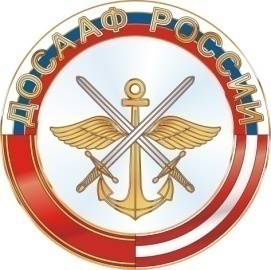 ПРОФЕССИОНАЛЬНОЕ  ОБРАЗОВАТЕЛЬНОЕ УЧРЕЖДЕНИЕПЕНЗЕНСКАЯ ОБЪЕДИНЕННАЯ ТЕХНИЧЕСКАЯ ШКОЛА  ОБЩЕРОССИЙСКОЙ ОБЩЕСТВЕННО-ГОСУДАРСТВЕННОЙ ОРГАНИЗАЦИИ «ДОБРОВОЛЬНОЕ ОБЩЕСТВО СОДЕЙСТВИЯ АРМИИ, АВИАЦИИ И ФЛОТУ РОССИИ»Принят педагогическим советомПОУ Пензенская ОТШ 	ДОСААФ РоссииПротокол № 4 от 22 января 2016г.УТВЕРЖДАЮНачальник ПОУ Пензенская      ОТШ ДОСААФ России                  О.Н. Юрков22 января 2016г.